10 years of Field Service Customer Support Engineering , providing installation support, training and repair process to customers within the nitrogen system industry,Data Backup, Hardware replacement,Network solutions1.Customer Support EngineerAlpha Data LLC , Dubai , UAESep 2011 – Sep 2016 Manage a team of techs, in-house and remote contractors Maintaining, Troubleshooting & Repair of Laptops and Desktops Installations, of Software and Hardware Configuring Routers, LAN Connection, Antivirus Solutions. Maintaining, Troubleshooting & Laptops and Desktop Peripherals - in house and remote customer place                             Handling with Branded computers Like HP, Dell, and Lenovo. Able to repair, install, upgrade, and maintain desktop and notebook computers as well as printers And scanners Effective and efficient Material Management. Ensuring ESD protection, Packaging, handling &, storage, Communicate with Customers / Users  - in house,Remote,Onsite Diagnose the issue of the customer /users . Solve the issues of the customer /users2.Customer Support EngineerAcer Computer [M.E.] Ltd., Jebel Ali, Dubai, UAEAug 2004 – Mar 2010 Communicate with Customers / Users - in house,Remote,On site Diagnose the issue of the customer / users . Solve the issues of the customer / users Maintaining, Troubleshooting & Repair of Laptops and Desktops Installations, of Software and Hardware3.Office ManagerEsswin Electro Controls., New Delhi, IndiaJan 2003 – Jun 2004 Responsible for the office administration Office administration and handling the daily routines (Staff & Workers) Preparation of quotation, production order and follow up4.Data Entry OperatorSunsui Power Controls., Punjab, IndiaFeb 2002 – Dec 2003 Responsible for self correspondence Prepare monthly overall performance report (Sales, Production) Payroll management Cross Checking of accounts reports and follow up the outstanding payments5.TechnicianO/E/N India. Ltd., Cochin,Kerala, IndiaJun 1995 – Jun 1996Assembling of Auto relay1.Pre Degree in EconomicsCalicut University, Kerala, India1990 – 19922.Degree BA EconomiceCalicut University, Kerala, India1995 – 19973.Computer Diploma (PGDCA)IRS Computers , Kerala , India1996 – 1997Post Graduate Diploma in Computer Applications . I have knowledge about operation of different computer software for Example, MS- Word, Ms- Excel, Ms- Power Point, Ms- Dos,FoxPro, all the versions of windows, and Internet etc.4.Certificate course of Electronics [N.C.V.T]St: Xavier’s industrial Training Center, Kerala, India.1992 – 1994Diploma in ElcetronicsPersonal ProfileØ Dynamic and Result OrientedØ Excellent Interpersonal SkillsØ Self-reliant and ConfidentØ Disciplined and DedicatedPersonal Information Date of birth : 24-05-1974Religion : ChristianMarital Status : MarriedLanguages Known : English, Hindi, MalayalamJob Seeker First Name / CV No: 1826280Click to send CV No & get contact details of candidate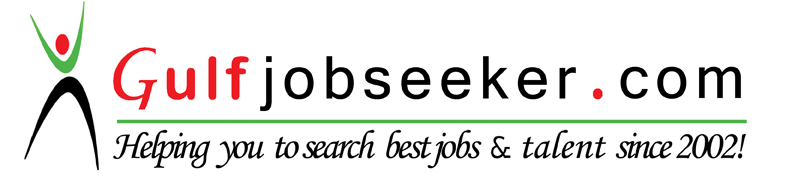 Biju EliasCustomer Support EngineerSUMMARYWORK EXPERIENCEEDUCATIONADDITIONAL INFORMATION